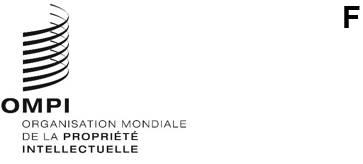 A/64/2Original : anglaisdate : 22 septembre 2023Assemblées des États membres de l’OMPISoixante-quatrième série de réunionsGenève, 6 – 14 juillet 2023Liste des documentsétablie par le SecrétariatPoint 1 de l’ordre du jour 	Ouverture des sessionsA/64/INF/1 Rev. (Renseignements d’ordre général)Point 2 de l’ordre du jour 	Adoption de l’ordre du jourA/64/1 (Ordre du jour unifié)A/64/2 (Liste des documents)Point 3 de l’ordre du jour 	Élection des membres des bureauxA/64/INF/2 (Membres des bureaux)Point 4 de l’ordre du jour 	Déclaration du Directeur général aux assemblées de l’OMPILa déclaration est disponible sur le site Web de l’OMPI.Point 5 de l’ordre du jour 	Déclarations généralesLes déclarations générales transmises par les délégations sont disponibles sur le site Web de l’OMPI.Point 6 de l’ordre du jour 	Admission d’observateursA/64/3 (Admission d’observateurs)Point 7 de l’ordre du jour 	Composition du Comité de coordination de l’OMPI et des comités exécutifs des unions de Paris et de BerneA/64/4 (Composition du Comité de coordination de l’OMPI et des comités exécutifs des unions de Paris et de Berne)A/64/9 (Proposition commune du groupe des pays d’Asie et du Pacifique et du groupe des pays africains relative à la composition du Comité de coordination de l’OMPI)A/64/10 (Proposition du groupe des pays d’Europe centrale et des États baltes relative à la composition du Comité de coordination de l’OMPI)A/64/12 (Proposition du groupe des pays d’Amérique latine et des Caraïbes (GRULAC) relative à la composition du Comité de coordination de l’OMPI)Point 8 de l’ordre du jour 	Composition du Comité du programme et budgetWO/GA/56/1 (Composition du Comité du programme et budget)Point 9 de l’ordre du jour	Révision des Règles générales de procédure de l’OMPI et des règlements intérieurs particuliers des organes directeurs de l’OMPIA/64/5 (Révision des Règles générales de procédure de l’OMPI et des règlements intérieurs particuliers des organes directeurs de l’OMPI et des unions administrées par l’OMPI)Point 10 de l’ordre du jour 	Rapports sur l’audit et la supervisionWO/GA/56/2 (Rapport de l’Organe consultatif indépendant de surveillance (OCIS) de l’OMPI)A/64/6 (Rapport du vérificateur externe des comptes)WO/GA/56/3 (Rapport annuel du directeur de la Division de la supervision interne (DSI))A/64/7 (Liste des décisions adoptées par le Comité du programme et budget)Point 11 de l’ordre du jour 	Nomination du vérificateur externe des comptesWO/GA/56/4 (Nomination du vérificateur externe des comptes)Point 12 de l’ordre du jour 	Rapport sur le Comité du programme et budget (PBC)A/64/7 (Liste des décisions adoptées par le Comité du programme et budget)A/64/11 (Projet de programme et budget proposé pour l’exercice biennal 2024-2025)Point 13 de l’ordre du jour 	Rapports des comités de l’OMPIWO/GA/56/5 (Rapport sur le Comité permanent du droit d’auteur et des droits connexes (SCCR))WO/GA/56/6 (Rapport sur le Comité permanent du droit des brevets (SCP))WO/GA/56/8 (Rapport sur le Comité permanent du droit des marques, des dessins et modèles industriels et des indications géographiques (SCT))WO/GA/56/9 (Rapport sur le Comité du développement et de la propriété intellectuelle (CDIP) et examen de la mise en œuvre des recommandations du Plan d’action pour le développement)WO/GA/56/10 (Rapport sur le Comité intergouvernemental de la propriété intellectuelle relative aux ressources génétiques, aux savoirs traditionnels et au folklore (IGC))WO/GA/56/11 (Rapport sur le Comité des normes de l’OMPI (CWS))WO/GA/56/12 (Rapport sur le Comité consultatif sur l’application des droits (ACE))Point 14 de l’ordre du jour 	Système du PCTPCT/A/55/1 (Nomination de l’Autorité saoudienne de la propriété intellectuelle en qualité d’administration chargée de la recherche internationale et de l’examen préliminaire international selon le PCT)PCT/A/55/2 (Propositions de modification du règlement d’exécution du PCT)PCT/A/55/3 (Modification de l’Accord concernant les fonctions de l’Institut ukrainien de la propriété intellectuelle en qualité d’administration chargée de la recherche internationale et d’administration chargée de l’examen préliminaire international au titre du Traité de coopération en matière de brevets)Point 15 de l’ordre du jour 	système de MadridMM/A/57/1 (Propositions de modification du règlement d’exécution du Protocole relatif à l’Arrangement de Madrid concernant l’enregistrement international des marques)Point 16 de l’ordre du jour 	système de La HayeH/A/43/1 (Propositions de modification du barème des taxes annexé au règlement d’exécution commun à l’Acte de 1999 et l’Acte de 1960 de l’Arrangement de La Haye)Point 17 de l’ordre du jour 	Système de LisbonneLI/A/40/1 (Propositions de modification du règlement d’exécution commun à l’Arrangement de Lisbonne et à l’Acte de Genève de l’Arrangement de Lisbonne)Point 18 de l’ordre du jour 	Centre d’arbitrage et de médiation de l’OMPI, y compris les noms de domaineWO/GA/56/13 (Centre d’arbitrage et de médiation de l’OMPI, y compris les noms de domaine)Point 19 de l’ordre du jour 	Traité sur le droit des brevets (PLT)WO/GA/56/7 (Assistance technique et coopération concernant le Traité sur le droit des brevets (PLT))Point 20 de l’ordre du jour 	Traité de Singapour sur le droit des marquesSTLT/A/16/1 (Assistance technique et coopération concernant le Traité de Singapour sur le droit des marques (STLT))Point 21 de l’ordre du jour 	Assistance et appui au secteur de l’innovation et de la créativité et au système de la propriété intellectuelle de l’UkraineA/64/8 (Assistance et appui au secteur de l’innovation et de la créativité et au système de la propriété intellectuelle de l’Ukraine)Point 22 de l’ordre du jour	Nomination du directeur de la Division de la supervision interne (DSI)WO/CC/82/5 (Nomination du directeur de la Division de la supervision interne (DSI))Point 23 de l’ordre du jour 	Rapports sur les questions concernant le personnelWO/CC/82/INF/1 (Rapport annuel sur les ressources humaines)WO/CC/82/INF/2 (Rapport annuel du Bureau de la déontologie)WO/CC/82/1 (Comité des pensions du personnel de l’OMPI)Point 24 de l’ordre du jour 	Amendements du Statut et Règlement du personnelWO/CC/82/2 (Amendements du Statut et Règlement du personnel)WO/CC/82/4 (Proposition du groupe des pays africains relative aux amendements du Statut et Règlement du personnel)Point 25 de l’ordre du jour 	Modifications apportées au Statut de la Commission de la fonction publique internationale (CFPI)WO/CC/82/3 (Modifications du Statut de la Commission de la fonction publique internationale (CFPI))Point 26 de l’ordre du jour 	Adoption du rapportA/64/13 (Rapport de synthèse)A/64/14 (Rapport général – Assemblées)WO/GA/56/14 (Rapport – Assemblée générale de l’OMPI)WO/CC/82/6 (Rapport – Comité de coordination de l’OMPI)PCT/A/55/4 (Rapport – Assemblée de l’Union du Traité de coopération en matière de brevets)MM/A/57/2 (Rapport – Assemblée de l’Union de Madrid)H/A/43/2 (Rapport – Assemblée de l’Union de La Haye)LI/A/40/2 (Rapport – Assemblée de l’Union de Lisbonne)STLT/A/16/2 (Rapport – Traité de Singapour sur le droit des marques)Cotes diverses* (Rapports des autres assemblées et organes – voir la liste figurant au paragraphe 1 du document A/64/14)Point 27 de l’ordre du jour 	Clôture des sessionsAucuneListe des documents par coteCote	Titre du documentA/62/INF/1 Rev.	Renseignements d’ordre généralA/64/INF/2	Membres des bureauxA/64/INF/3	État de paiement des contributions au 31 mai 2023A/64/INF/3 Add.	État de paiement des contributions au 30 juin 2023A/64/INF/4	Liste des participantsA/64/1	Ordre du jour unifiéA/64/2	Liste des documentsA/64/3	Admission d’observateursA/64/4	Composition du Comité de coordination de l’OMPI et des comités exécutifs des unions de Paris et de BerneA/64/5	Révision des Règles générales de procédure de l’OMPI et des règlements intérieurs particuliers des organes directeurs de l’OMPI et des unions administrées par l’OMPIA/64/6	Rapport du vérificateur externe des comptesA/64/7	Liste des décisions adoptées par le Comité du programme et budgetA/64/8	Rapport sur l’assistance et l’appui au secteur de l’innovation et de la créativité et au système de la propriété intellectuelle de l’UkraineA/64/9	Proposition commune du groupe des pays d’Asie et du Pacifique et du groupe des pays africains relative à la composition du Comité de coordination de l’OMPIA/64/10	Proposition du groupe des pays d’Europe centrale et des États baltes relative à la composition du Comité de coordination de l’OMPIA/64/11	Projet de programme et budget proposé pour l’exercice biennal 2024-2025A/64/12	Proposition du groupe des pays d’Amérique latine et des Caraïbes (GRULAC) relative à la composition du Comité de coordination de l’OMPIA/64/13	Rapport de synthèseA/64/14	Rapport généralWO/GA/56/1	Composition du Comité du programme et budgetWO/GA/56/2	Rapport de l’Organe consultatif indépendant de surveillance (OCIS) de l’OMPIWO/GA/56/3	Rapport annuel du directeur de la Division de la supervision interne (DSI)WO/GA/56/4	Nomination du vérificateur externe des comptesCote	Titre du document3WO/GA/56/5	Rapport sur le Comité permanent du droit d’auteur et des droits connexes (SCCR)WO/GA/56/6	Rapport sur le Comité permanent du droit des brevets (SCP)WO/GA/56/7	Assistance technique et coopération concernant le Traité sur le droit des brevets (PLT)WO/GA/56/8	Rapport sur le Comité permanent du droit des marques, des dessins et modèles industriels et des indications géographiques (SCT)WO/GA/56/9	Rapport sur le Comité du développement et de la propriété intellectuelle (CDIP) et examen de la mise en œuvre des recommandations du Plan d’action pour le développementWO/GA/56/10	Rapport sur le Comité intergouvernemental de la propriété intellectuelle relative aux ressources génétiques, aux savoirs traditionnels et au folklore (IGC)WO/GA/56/11	Rapport sur le Comité des normes de l’OMPI (CWS)WO/GA/56/12	Rapport sur le Comité consultatif sur l’application des droits (ACE)WO/GA/56/13	Centre d’arbitrage et de médiation de l’OMPI, y compris les noms de domaineWO/GA/56/14	RapportWO/CC/82/INF/1	Rapport annuel sur les ressources humainesWO/CC/82/INF/2	Rapport annuel du Bureau de la déontologieWO/CC/82/1	Comité des pensions du personnel de l’OMPIWO/CC/82/2	Amendements du Statut et Règlement du personnelWO/CC/82/3	Modifications du Statut de la Commission de la fonction publique internationale (CFPI)WO/CC/82/4	Proposition du groupe des pays africains relative aux amendements du Statut et Règlement du personnelWO/CC/82/5	Nomination du directeur de la Division de la supervision interne (DSI)WO/CC/82/6	RapportPCT/A/55/1	Nomination de l’Autorité saoudienne de la propriété intellectuelle en qualité d’administration chargée de la recherche internationale et de l’examen préliminaire international selon le PCTPCT/A/55/2	Propositions de modification du règlement d’exécution du PCTPCT/A/55/3	Modification de l’Accord concernant les fonctions de l’Institut ukrainien de la propriété intellectuelle en qualité d’administration chargée de la recherche internationale et d’administration chargée de l’examen préliminaire international au titre du Traité de coopération en matière de brevetsPCT/A/55/4	RapportCote	Titre du document3MM/A/57/1	Propositions de modification du règlement d’exécution du Protocole relatif à l’Arrangement de Madrid concernant l’enregistrement international des marquesMM/A/57/2	RapportH/A/43/1	Propositions de modification du barème des taxes annexé au règlement d’exécution commun à l’Acte de 1999 et l’Acte de 1960 de l’Arrangement de La HayeH/A/43/2	RapportLI/A/40/1	Propositions de modification du règlement d’exécution commun à l’Arrangement de Lisbonne et à l’Acte de Genève de l’Arrangement de LisbonneLI/A/40/2	RapportSTLT/A/16/1	Assistance technique et coopération concernant le Traité de Singapour sur le droit des marques (STLT)STLT/A/16/2	RapportMVT/A/8/INF/1	Rapport sur le Consortium pour des livres accessiblesCotes diverses*	(Rapports des autres assemblées et organes – voir la liste figurant au paragraphe 1 du document A/64/14)[Fin du document]